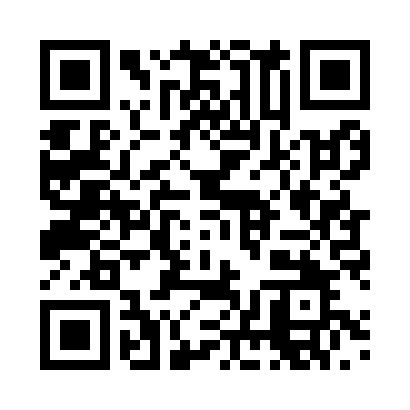 Prayer times for Unsen, GermanyWed 1 May 2024 - Fri 31 May 2024High Latitude Method: Angle Based RulePrayer Calculation Method: Muslim World LeagueAsar Calculation Method: ShafiPrayer times provided by https://www.salahtimes.comDateDayFajrSunriseDhuhrAsrMaghribIsha1Wed3:175:511:195:238:4811:112Thu3:135:501:195:248:5011:153Fri3:095:481:195:248:5211:184Sat3:065:461:195:258:5311:225Sun3:055:441:195:268:5511:256Mon3:055:421:195:268:5711:267Tue3:045:401:195:278:5811:268Wed3:035:391:195:289:0011:279Thu3:025:371:195:289:0211:2810Fri3:025:351:195:299:0311:2811Sat3:015:341:195:309:0511:2912Sun3:005:321:195:309:0611:3013Mon3:005:301:195:319:0811:3014Tue2:595:291:195:329:1011:3115Wed2:585:271:195:329:1111:3216Thu2:585:261:195:339:1311:3217Fri2:575:241:195:339:1411:3318Sat2:575:231:195:349:1611:3419Sun2:565:211:195:359:1711:3420Mon2:565:201:195:359:1911:3521Tue2:555:191:195:369:2011:3622Wed2:555:181:195:369:2111:3623Thu2:545:161:195:379:2311:3724Fri2:545:151:195:379:2411:3825Sat2:535:141:195:389:2511:3826Sun2:535:131:205:389:2711:3927Mon2:535:121:205:399:2811:3928Tue2:525:111:205:399:2911:4029Wed2:525:101:205:409:3011:4130Thu2:525:091:205:409:3211:4131Fri2:515:081:205:419:3311:42